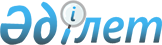 Об утверждении Инструкции по утверждению названия оригинального лекарственного средства
					
			Утративший силу
			
			
		
					Приказ Председателя Комитета фармации Министерства здравоохранения Республики Казахстан от 28 февраля 2005 года N 29. Зарегистрирован в Министерстве юстиции Республики Казахстан 1 апреля 2005 года N 3544. Утратило силу - приказом и.о. Министра здравоохранения Республики Казахстан от 16 февраля 2007 года N 111



    


Сноска. Приказ Председателя Комитета фармации Министерства здравоохранения Республики Казахстан от 28 февраля 2005 года N 29 утратило силу - приказом и.о. Министра здравоохранения Республики Казахстан от 16 февраля 2007 года N 


 111 


.



    В целях реализации подпункта 8) 
 статьи 7 
 Закона Республики Казахстан "О лекарственных средствах", 

ПРИКАЗЫВАЮ:




    1. Утвердить прилагаемую Инструкцию по утверждению названия оригинального лекарственного средства.



    2. Начальнику Управления фармацевтического контроля (Ахметова Л.Д.):



    1) направить настоящий приказ на государственную регистрацию в Министерство юстиции Республики Казахстан;



    2) после государственной регистрации настоящего приказа обеспечить в установленном законом порядке его официальное опубликование.



    3. Контроль за исполнением настоящего приказа оставляю за собой.



    4. Настоящий приказ вводится в действие со дня его официального опубликования.

 



    

Председатель


 



        "Согласовано"



    Председатель Комитета



  по правам интеллектуальной



      собственности



    Министерства юстиции



    Республики Казахстан



      3 марта 2005 года




Утверждена приказом             



Председателя Комитета фармации        



Министерства здравоохранения         



Республики Казахстан             



28 февраля 2005 года N 29          



Инструкция






по утверждению названия оригинального






лекарственного средства






 


1. Общие положения



    1. Настоящая Инструкция детализирует утверждение названия оригинального лекарственного средства при регистрации оригинального лекарственного средства (далее - Инструкция).



    2. Утверждение названия оригинального лекарственного средства осуществляется после экспертизы оригинального лекарственного средства.



    3. Названием оригинального лекарственного средства является словесное обозначение в виде определенного сочетания букв (знаков) или отдельных слов, идентифицирующих оригинальное лекарственное средство с определенным составом или фармакологическим действием.




 


2. Требования, предъявляемые к рациональному выбору






названия оригинального лекарственного средства



    4. При выборе названия оригинального лекарственного средства необходимо соблюдать следующие требования.



    1) не допускается:



    использование названия, способного ввести в заблуждение потребителя относительно истинного состава и действия и поощряющего к применению по недоказанным показаниям;



    содержание в названии лекарственного средства рекламной информации относительно его использования, представляющей его, как уникальное, наиболее эффективное, наиболее безопасное, исключительное по отсутствию побочных действий;



    использование в качестве нового названия лекарственного средства обозначений, идентичных или признанных графически и (или) фонетически сходными с названиями ранее зарегистрированных лекарственных средств, различных или сходных по составу и действию;



    использование международных непатентованных наименований или графически и/или фонетически сходных с ними названий для лекарственного средства другого химического состава или действия, а также включение в названия лекарственного средства слов или частей слов, характерных для названий средств других химических и/или фармакологических групп;



    включение в название лекарственного средства его лекарственной формы и дозы вещества, за исключением растительного сырья и лекарственных средств из лекарственного растительного сырья;



    использование одинакового названия для комбинированных лекарственных препаратов, отличающихся составом или соотношением дозировок входящих в них фармацевтических субстанций;



    полное воспроизведение в названии лекарственного средства названий болезней и симптомов заболеваний, анатомических и физиологических терминов, имен собственных, географических названий, общепринятых символов, слов из бытовой лексики, слов графически, и/или фонетически сходных с нецензурными выражениями;



    содержание в названии лекарственного средства элементов, являющихся общемедицинскими аббревиатурами;



    использование в качестве названия лекарственного средства обозначений, тождественных или имеющих графическое и/или фонетическое сходство с официальными наименованиями особо ценных объектов культурного наследия народов Республики Казахстан либо объектов всемирного культурного или природного наследия;



    использование общепринятых терминов;



    использование обозначений, воспроизводящих сокращенные или полные наименования международных организаций;



    использование обозначений, представляющих собой сокращенные наименования организаций, отраслей экономики и их аббревиатуры;



    использование обозначений, противоречащих по своему содержанию общественным интересам, принципам гуманности и морали;



    включение в название лекарственного средства обозначений, указывающих на вид, качество, количество, свойство, назначение, ценность товаров, а также на место и время их производства или сбыта;



    использование обозначений, воспроизводящих названия известных произведений литературы, науки, искусства и их фрагментов в нарушение авторских прав.



    2) допускается:



    название оригинального лекарственного средства должно соответствовать его составу и действию;



    название лекарственного средства должно быть, по возможности, кратким, легко произносимым;



    название оригинального лекарственного средства предпочтительно должно состоять из одного слова;



    лекарственные средства, выпускаемые в различных лекарственных формах, следует называть по входящему в их состав лекарственному средству (лекарственной субстанции). Разные названия для разных лекарственных форм одного и того же лекарственного средства допускаются только как исключение, например, при значительном изменении действия лекарственного препарата под влиянием лекарственной формы и, соответственно, изменений показаний по применению;



    для названия комбинированного лекарственного средства может использоваться комбинация из слогов и букв, входящих в название составляющих их лекарственных субстанций.




 


3. Порядок утверждения названия






оригинального лекарственного средства



    5. Для утверждения названия оригинального лекарственного средства заявитель подает в Комитет фармации заявку согласно приложению к настоящей Инструкции, пояснительную записку с обоснованием предложенного названия, информацию о наличии либо отсутствии сходства до степени смешения с зарегистрированными товарными знаками или копию свидетельства на товарный знак, выданного Комитетом по правам интеллектуальной собственности Министерства юстиции Республики Казахстан, на заявляемое обозначение.



    6. Комитет фармации после регистрации заявки и документов, указанных в пункте 5 настоящей Инструкции организует экспертизу.



    7. Комитет фармации принимает решение об утверждении (не утверждении) названия оригинального лекарственного средства на основании заключения экспертизы и издает соответствующий приказ.



    8. Комитет фармации, не позднее 30 дней с момента подачи заявки, принимает решение об утверждении (не утверждении) названия оригинального лекарственного средства.




Приложение              



к Инструкции по утверждению названия  



оригинального лекарственного средства 


                      ЗАЯВКА




        на утверждение названия оригинального 




               лекарственного средства


Заявитель:



1) для физических лиц:



 



Ф.И.О. ___________________________________________________



Адрес местонахождения ____________________________________



Телефон, факс, E-mail_____________________________________



2) для юридических лиц



Наименование _____________________________________________



Руководитель _____________________________________________



Юридический адрес_________________________________________

Адрес местонахождения ____________________________________



Телефон, факс, E-mail_____________________________________



Предложенное название: ___________________________________



Химическое название или описание (включая стереохимическую



информацию):______________________________________________



__________________________________________________________



Графическая формула:



Молекулярная формула: ____________________________________



__________________________________________________________



Фармакологическое действие: ______________________________

Способ применения и дозы: ________________________________



__________________________________________________________

Дополнительные комментарии: ______________________________



__________________________________________________________



 



Дата заполнения                               Подпись



"___" _______ 200__г.                      _______________



 



М. П.

					© 2012. РГП на ПХВ «Институт законодательства и правовой информации Республики Казахстан» Министерства юстиции Республики Казахстан
				